	Управление Росреестра по Курской области совместно с курским отделением «Ассоциация юристов России» проведет прямой эфир         в Instagram. 	Тема эфира – можно ли стать владельцем заброшенной недвижимости.	Прямой эфир пройдет 28 февраля в 14:00 в Instagram в профиле курского управления Росреестра (@rosreestr46) и курского отделения «Ассоциация юристов России» (@kurskoeotdelenielawyers). 	Ссылка для подключения: https://instagram.com/rosreestr46?utm_medium=copy_link 	Эксперты будут готовы ответить на все интересующие вопросы во время эфира. А также можно написать вопросы заранее на адрес электронной почты: vopros_efir46@mail.ru. С уважением, Пресс-служба Управления Росреестра по Курской области Тел.: +7 (4712) 52-92-75моб.: 8 (919) 213-05-38Bashkeyeva@r46.rosreestr.ruМы в Instagram: https://www.instagram.com/rosreestr46/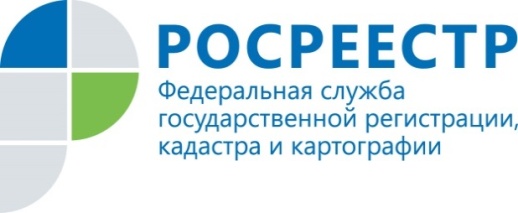 Курский Росреестр проведет совместный прямой эфир с курским отделением «Ассоциация юристов России»